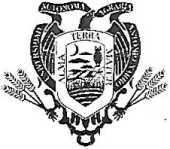 Universidad Autónoma Agraria Antonio NarroDirección de InvestigaciónSubdirección de Programación y EvaluaciónUnidad:SaltilloDivisión:	| Ciencia AnimalProyecto de Investigación 2019Departamento: | Ciencia y Tecnología de AlimentosObjetivo de desarrollo Producción y Consumo Responsablesostenible (Agenda ONU 2030):		Línea de investigación: | Ciencia y tecnología de alimentos (Desarrollo alimentos funcionales, evaluación sensorial)
Título del proyecto: Evaluación sensorial de alimentos de producción artesanal, semiartesanal e industrial.1\ COORDINACION DE CIENCIA .Z'
A N i M A LSubdirección de Programación y EvaluaciónPYE-01! Presupuesto solicitado (Máximo $75,000)! Presupuesto solicitado (Máximo $75,000)$60,000Elproyectoes:NuevoContinuaciónColoque los 4 dígitos del
número de proyecto2212/Tioo de investigación: | Básica | X| Aplicada	Tecnológica | X | e-maiidei responsable | xruelas@yahoo.comTioo de investigación: | Básica | X| Aplicada	Tecnológica | X | e-maiidei responsable | xruelas@yahoo.comTioo de investigación: | Básica | X| Aplicada	Tecnológica | X | e-maiidei responsable | xruelas@yahoo.comTioo de investigación: | Básica | X| Aplicada	Tecnológica | X | e-maiidei responsable | xruelas@yahoo.comTioo de investigación: | Básica | X| Aplicada	Tecnológica | X | e-maiidei responsable | xruelas@yahoo.comTioo de investigación: | Básica | X| Aplicada	Tecnológica | X | e-maiidei responsable | xruelas@yahoo.comTioo de investigación: | Básica | X| Aplicada	Tecnológica | X | e-maiidei responsable | xruelas@yahoo.comTioo de investigación: | Básica | X| Aplicada	Tecnológica | X | e-maiidei responsable | xruelas@yahoo.comVinculación: | SiX| No	Fondos concurrentes:X| No	Fondos concurrentes:X| No	Fondos concurrentes:X| No	Fondos concurrentes:X| No	Fondos concurrentes:X| No	Fondos concurrentes:X| No	Fondos concurrentes:Cooperante(s):Facultad de Ciencias Químicas UA de CFacultad de Ciencias Químicas UA de CFacultad de Ciencias Químicas UA de CFacultad de Ciencias Químicas UA de CFacultad de Ciencias Químicas UA de CFacultad de Ciencias Químicas UA de CFacultad de Ciencias Químicas UA de CEntidad (es): CoahuilaEntidad (es): Coahuila|Municipio(s):SaltilloSaltilloSaltilloSaltilloSaltilloLocalidades: I Saltillo y Nuevo LeónLocalidades: I Saltillo y Nuevo LeónLocalidades: I Saltillo y Nuevo LeónLocalidades: I Saltillo y Nuevo LeónLocalidades: I Saltillo y Nuevo LeónLocalidades: I Saltillo y Nuevo LeónLocalidades: I Saltillo y Nuevo LeónLocalidades: I Saltillo y Nuevo LeónA realizar durante el(los) año(s): | 2019A realizar durante el(los) año(s): | 2019A realizar durante el(los) año(s): | 2019A realizar durante el(los) año(s): | 2019A realizar durante el(los) año(s): | 2019A realizar durante el(los) año(s): | 2019ParticipantesParticipantesAdscripción(Clave Depto.)ExpedienteNo.FirmaResponsableResponsableDra. Xóchitl Ruelas Chacón4252040013113/Colaborador:Colaborador:MC. Oscar Noé Rebolloso Padilla4252020012883Colaborador:Colaborador:Dr. Antonio Francisco Aguilera Carbó4252030013497' zColaborador:Colaborador:ME. Laura Olivia Fuentes Lara425203001268Colaborador:Colaborador:Dr. José Daniel Corona Flores2338I Colaborador:I Colaborador:Dr. René Darío Peralta RodríguezCIQACIQA — •| Colaborador:| Colaborador:Dra. Lluvia de Abril Alexandra Soriano MelgarCIQACIQAColaborador:Colaborador:Dr. Leonardo Sepulveda TorreFCQ, UA de CFCQ, UA de CColaborador:Colaborador:Dr. Juan Alberto Ascacio ValdésFCQ, UA de CFCQ, UA de C-| Colaborador:| Colaborador:TLQ. Carlos Alberto Arevalo Sanmiguel4252030013521Grado por obtenerMatrículaFirmaTesista:Tesista:Nicte Guadalupe Calvo VázquezLicenciatura41155052Programa Docente:Programa Docente:ICTATesista:Tesista:Josseline Rocío Solis MendozaLicenciatura41154899Programa Docente:Programa Docente:ICTATesista:Tesista:María Fernanda Parra AlonsoLicenciatura41154758Programa Docente:Programa Docente:ICTAVo.,Bo.Vo.,Bo.Vo.,Bo.AutorizaAutorizaAutorizaFirma yi selloq// í	Aq// í	ANombreÓrfe. DoWes G^'C^fél^artínez VázquezÓrfe. DoWes G^'C^fél^artínez VázquezDrMirmando Robledo Olivormando Robledo Olivo>¿^éfe de De^ár^fento	/>¿^éfe de De^ár^fento	/>¿^éfe de De^ár^fento	/Subdirector de Programación y EvaluaciónSubdirector de Programación y EvaluaciónSubdirector de Programación y Evaluación